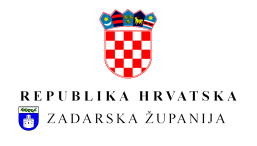 POVJERENSTVO ZA SUZBIJANJE ZLOUPORABE DROGA ZADARSKE ŽUPANIJEKLASA: 530-08/18-1/3URBROJ: 2198/1-05-18-1Zadar, 19. studenoga 2018. godine Na temelju točke IV. Odluke o osnivanju Povjerenstva za suzbijanje zlouporabe droga Zadarske županije i imenovanju predsjednika i članova Povjerenstva („Službeni glasnik Zadarske županije“ broj 8/16., 14/16.. 15/18.) i zaključaka sa 7. sjednice održane 28. lipnja 2018. godine Povjerenstvo za suzbijanje zlouporabe droga Zadarske županije objavljuje N A T J E Č A JPovjerenstvo za suzbijanje zlouporabe droga Zadarske županije povodom Mjeseca borbe protiv ovisnosti koji se obilježava u razdoblju od 15. studenoga do 15. prosinca objavljuje  Natječaj za osnovne i srednje škole na području Zadarske županije „SLOBODAN OD OVISNOSTI, RASTURAM U UMJETNOSTI“ Osnovne i srednje škole na području Zadarske županije koje su prema Zakonu o odgoju i obrazovanju registrirane kao javne ustanove za obavljanje djelatnosti odgoja i obrazovanja u osnovnoj i srednjoj školi („ Narodne novine“  broj 7/08., 86/09., 92/10., 105/10., 90/11., 5/12., 16/12., 86/12., 126/12., 94/13., 152/1.4, 07/1., 68/18. ), a  sukladno uvjetima mogu se prijaviti na ovaj Natječaj. 1 . ZAJEDNIČKI UVJETI PRIHVATLJIVOSTI ZA PRIJAVITELJE  Prijave mogu podnijeti osnovne i srednje škole koje:su registrirane za obavljanje odgojno-obrazovne djelatnosti na području Zadarske županije kao javne službe sukladno Zakonu o odgoju i obrazovanju u osnovnoj i srednjoj školi („ Narodne novine“  broj  87/08., 86/09., 92/10., 105/10., 90/11., 5/12, 16/12, 86/12, 126/12, 94/13, 152/14, 07/17, 68/18 )provode školski preventivni program sukladno Godišnjem planu škole i Školskom Kurikulumu za šk. god 2018. /2019.su imenovale voditelja školskog preventivnog programa imaju pisanu suglasnost ravnatelja za sudjelovanje škole, mentora i učenika u Natječaju ( u sklopu  Obrasca N1 koji se nalazi u privitku Natječaja )Odlukom ravnatelja i/ili Učiteljskog vijeća osnuju školsko Povjerenstvo za provedbu Natječaja i selekciju radova. (sukladno općim aktima škole )Školsko povjerenstvo za provedbu Natječaja sastoji se najmanje od 3 člana. Obavezan član  Povjerenstva je voditelj školskog preventivnog programa.  Školsko povjerenstvo donosi  Odluku o odabranim radovima škole (sukladno općim aktima škole ) za sudjelovanje u Natječaju.  Prijavitelji se mogu prijaviti u ukupno 4 kategorije (dvije kategorije po prijavitelju): osnovna škola / likovno izražavanje, osnovna škola / literarno izražavanje, srednja škola /likovno izražavanje,srednja škola / literarno/ izražavanje Svaka škola ( prijavitelj )  može sudjelovati maksimalno sa ukupno 6 kandidata  po 6 radova  u obje kategorije zajedno). Jedan kandidat (učenik) može prijaviti samo 1 rad. Povjerenstvo škole slobodno je u izboru radova , no nužno je da su zastupljeni svi razredi ( 7. i 8.za osnovne škole i 1., 2., 3. i 4. za srednje škole )  UVJETI PRIHVATLJIVOSTI ZA OSNOVNE ŠKOLE  Mogu se prijaviti  učenici 7. i 8. razreda osnovnih škola na području Zadarske županije  i njihovi mentori uz ispunjavanje zajedničkih uvjeta prihvatljivosti navedenih u točki 1. UVJETI PRIHVATLJIVOSTI ZA SREDNJE ŠKOLE Mogu se prijaviti učenici od 1. do 4. razreda srednjih škola na području Zadarske županije i njihovi mentori uz ispunjavanje zajedničkih uvjeta prihvatljivosti navedenih u točki 1.PODRUČJE AKTIVNOSTI ZA PRIJAVITELJE ( za osnovne i srednje škole):  - A)  likovno izražavanje  ( slobodna likovna tehnika) na formatu 25X36--listovi iz likovne         mape ili na formatu A3 ) - B ) literarno izražavanje ( u prozi ili stihu) na formatu A4 max 1200 riječi (600 riječi po stranici, font:  Times New Roman  vel. 12 )TEME NATJEČAJA ZA RADOVE PRIJAVITELJA (u oba područja aktivnosti ) a ) Kreativac u meni  b ) Vremenski stroj  c) Sloboda 4 . PRIJAVNA DOKUMENTACIJAPrijava na Natječaj podnosi se na propisanom obrascu koji se nalazi u prilogu ovog Natječaja  (Obrazac N 1) : Odluka o osnivanju školskog Povjerenstva za provedbu natječaja Odluka školskog Povjerenstva o odabiru radova Radovi 5.  NAČIN I ROK ZA PODNOŠENJE PRIJAVAPrijava s potrebnom dokumentacijom  podnose se isključivo u zatvorenoj omotnici s naznakom  ZA NATJEČAJ „SLOBODAN OD OVISNOSTI, RASTURAM U UMJETNOST“I „preporučenom poštom ili osobnom predajom Službe za mentalno zdravlje i prevenciju ovisnosti Zavoda za javno zdravstvo Zadar na adresi Ljudevita Posavskog 7 a, 23 000 Zadar u vremenu od 8 do 19 sati svakog radnog dana, osim petkom kada se mogu dostaviti u vremenu od 8 do 14 sati. Kontakt za sve informacije  023/ 314 783Rok za podnošenje prijava na Natječaj je do 19. prosinca  2018. godine ( uključujući 19. prosinca kao dan predaje na poštu, odnosno osobni dolazak u prostorije  Službe za mentalno zdravlje i prevenciju ovisnosti Zavoda za javno zdravstvo Zadar na adresi  Ljudevita Posavskog 7 a, 23 00 Zadar  do 19 sati. Zakašnjele, nepotpune ili na drugi način podnesene prijave protivno uvjetima iz ovog Natječaja neće se razmatrati.6.  ROK I NAČIN OBJAVE REZULTATA NATJEČAJA Povjerenstvo za provedbu Natječaja Zadarske županije će najkasnije u roku od 30 dana od isteka roka za podnošenje prijava provesti postupak provjere potpunosti i pravovremenosti prijava i ocjenjivanju radova za sve 4 kategorije.Nagradit će se prva tri mjesta u svakoj od kategorija. Rezultati natječaja bit će objavljeni na stranici Zadarske županije najkasnije u roku od 8 dana od završetka postupka ocjenjivanja i donošenja Odluke o nagrađenima i vrsti nagrada. Nagrađeni učenici biti će obaviješteni preko škole o mjestu i datumu preuzimanja nagrada.Prigovor se može podnijeti isključivo na proceduralnu povredu natječajnog postupka, dok se ne može podnijeti na sadržaj odluke o nagrađenim učenicima Nositelj Natječaja zadržava pravo raspolaganja radovima koji pristignu na Natječaj. Tekst Natječaja sa pripadajućom dokumentacijom  objavljen je dana 19. studenoga 2018. godine na mrežnim stranicama Zadarske županije. Isti će se također  proslijediti  ravnateljima i voditeljima školskih preventivnih programa osnovnih i srednjih škola na području Grada Zadra i Zadarske županije putem elektronske pošte.                                                                    POVJERENSTVO ZA SUZBIJANJE                                                    ZLOUPORABE DROGA ZADARSKE ŽUPANIJE